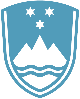 Statement by the Republic of Slovenia at the 43rd Session of the UPR Working Group – Review of LiechtensteinGeneva, 9 May 2023Mr President, allow me to express the appreciation of Slovenia for Liechtenstein’s presentation and engagement with the UPR mechanism.We commend Liechtenstein for having signed the Convention on the Rights of Persons with Disabilities and ratified the Council of Europe Convention on Preventing and Combating Violence against Women and Domestic Violence (Istanbul Convention) as recommended by Slovenia in the 2nd and 3rd UPR cycle.We note the efforts of the Government to address the demographic changes through the 2021-2025 Government Programme, and encourage Liechtenstein to make sure that the benefits of Old-Age and Survivors' Insurance (AHV) applies a human rights-based approach to ageing.We recommend to Liechtenstein to:Ratify the Convention on the Rights of Persons with Disabilities;Apply a human rights-based and age-responsive approach to the execution of the 2021-2025 Government Programme.Thank you.